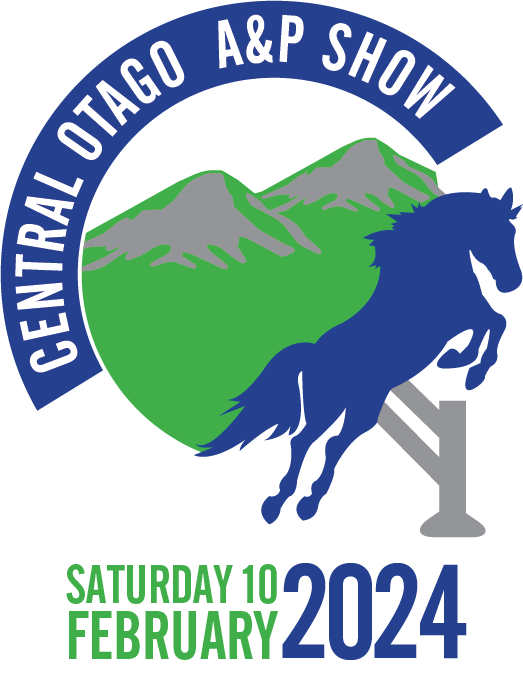 ScholarshipThe Central Otago A&P Society invites you to apply for the Central Otago A&P Tertiary Scholarship 2024. This scholarship aims to assist a student enrolled in a registered full-time programme related to the primary industries, or other related beneficial study.The Central Otago A&P Scholarship recipient will receive $2000 payable towards their course costs. Criteria:The recipient will be from the Central Otago region (Alexandra, Omakau, Roxburgh, Ranfurly). We seek talented young people to support, in their tertiary education and diversity of learning. The criteria of selection will be based on leadership potential, academic merit, personal qualities and commitment. The individual must be enrolled in a registered full-time programme related to the primary industries and must be between the ages of 18-25 years. It is the intention of the Central Otago A&P Society Committee that the scholarship recipient will ultimately be supportive, volunteer, participate and pass on the benefits of their learning to the Central Otago A&P Society and our shows in the future. An Application form is attached. Please complete the following details and attach required documentation with your application. All applications must be received by the Central Otago A&P Society Committee by 30th October 2023, via email. All sections must be completed (incomplete applications will not be accepted). Please email your application to centralotago.secretary@gmail.comCentral Otago Agricultural & Pastoral Society ScholarshipApplication is made for the “Central Otago Agricultural & Pastoral Society Scholarship”I understand that such Scholarship is available on the terms and conditions set out on the attached form:NAME____________________________________________________________________ADDRESS _________________________________________________________________________________________________________________________________________________	PHONE # _______________________________________________________________EMAIL ADDRESS: ________________________________________________________DATE OF BIRTH: __________________________________________________________TERTIARY INSTITUTE ENROLLED AT_________________________________________PROGRAMME OF STUDY____________________________________________________LENGTH OF COURSE_______________________________________________________SECONDARY SCHOOL ATTENDED___________________________________________From year___________ to year_________ Highest Qualification____________________ACADEMIC ACHIEVMENTS (Please list any academic achievements and dates)_________________________________________________________________________WORK EXPERIENCE (Please list any relevant work experience and applicable dates)_________________________________________________________________________CENTRAL OTAGO A&P SHOW EXPERIENCE OR INVOLVEMENT_________________________________________________________________________ConditionsThe course of study must be full-time for at least one year and related to the primary industries sectorThis application form must be accompanied by the following:Proof of enrolment at a university, tertiary or equivalent for a year’s full-time courseA copy of academic qualificationsA character reference or refereeA reference from any previous employer or schoolPlease write an application essay covering the following information and submit a type document with your applicationWhat inspired you to undertake your course of choice and what contribution do you hope to make in the future?What challenges and opportunities do you see in your course of study?How do you feel you could contribute to the Central Otago A&P Society and the region in the future?Selection Process and Dates:30th October 2023 Applications CloseLate October/Early November, Applications reviewed, shortlisted and interviews held. December the successful application will be announcedThe scholarship will be paid on submission of receipts to a nominated bank account to the successful applicant in one instalment in the first semester of study on the 1st February 2024. In the event of the successful applicant not completing their course, then a pro rata sum of the grant already advanced shall be reimbursed to the SocietyI have read the criteria and conditions for the Central Otago A&P Society Scholarship and agree to the terms and conditions and confirm my details are true and correct. I accept that the material included with this application will remain the property of the Society and may be used in the promotion of this scholarship according to the Privacy Act 1993. I agree to attend and participate in the 2024 Central Otago A&P Show being held on the 10th February. Signed_______________________________	Date________________________The Selection Panels decision is final, and no correspondence will be entered into regarding the matter. 